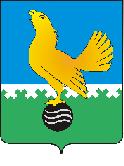 МУНИЦИПАЛЬНОЕ ОБРАЗОВАНИЕгородской округ Пыть-ЯхХанты-Мансийского автономного округа-ЮгрыАДМИНИСТРАЦИЯ ГОРОДАП О С Т А Н О В Л Е Н И ЕО внесении измененийв постановление администрации города от 11.03.2019 № 63-па«Об утверждении Порядка взаимодействия администрации города и муниципальных учрежденийс организаторами добровольческой(волонтерской) деятельности, добровольческими (волонтерскими)организациями»(в ред. от 25.08.2020 № 345-па, от 13.09.2022 № 411-па, от  14.02.2023 № 46-па)В связи с внесением изменений в Федеральный закон Российской Федерации от 11.08.1995 № 135-ФЗ «О благотворительной деятельности и добровольчестве (волонтерстве)», внести в постановление администрации города от 11.03.2019 № 63-па «Об утверждении Порядка взаимодействия администрации города и муниципальных учреждений с организаторами добровольческой (волонтерской) деятельности, добровольческими (волонтерскими) организациями» следующие изменения:Пункт 5 изложить в следующей редакции: «5. Контроль за выполнением постановления возложить на первого заместителя главы города.»В Приложении к постановлению пункт 3 дополнить  абзацами следующего содержания:«-участия в проведении мероприятий по увековечению памяти погибших при защите Отечества;- оказания поддержки соотечественникам, проживающим за рубежом, в осуществлении их прав, обеспечении защиты их интересов и сохранении общероссийской культурной идентичности».Управлению по внутренней политике (Т.В. Староста) опубликовать постановление в печатном средстве массовой информации «Официальный вестник» и дополнительно направить для размещения в сетевом издании в информационно-телекоммуникационной сети «Интернет» - pyt-yahinform.ru.4.	Отделу по обеспечению информационной безопасности                                (А.А. Мерзляков) разместить постановление на официальном сайте администрации города в сети Интернет.5.	Настоящее постановление вступает в силу после его официального опубликования.6.	Контроль за выполнением постановления возложить на первого заместителя главы города. Глава города Пыть-Яха							Д.С. Горбунов